Tiassé Diomandé, Bronzekünstler des Zentrums NAPAM BEOGO, Ouagadougou B.F.  auf Einladung des Fair-Handelszentrum Südwest  und der Initiative „Endlich Afrika“  zu Gast in Saarbrücken (9. – 19. Juni 2014)Nachdem sich das Fair-Handelszentrum Südwest Saarbrücken (FHZ) monatelang vergeblich um ein Visum für zwei Künstler von NAPAM BEOGO  (plate-forme Burkina Faso du commerce équitable) bemüht hatte, ist es schließlich „afipe“  einer französischen Partnerorganisation von NAPAM BEOGO gelungen, für einen der beiden Künstler bei der französischen Botschaft in Ouagadougou ein Schengenvisum zu erhalten.Dies gab dem FHZ die Möglichkeit  den Bronze-Künstler Tiassé Diomandé sehr spontan und für kurze Zeit nach Saarbrücken einzuladen. Persönliche Kontakte und geschäftliche Beziehungen zwischen  NAPAM BEOGO und Akteuren des Fairen Handels Saarbrücken bestehen seit 2009.Mit der Einladung des Künstlers nach Saarbrücken verfolgt das FHZ das Ziel den burkinischen Partnern die Strukturen des Fairen Handels in Deutschland vertraut zu machen und die geschäftlichen Kontakte im Bereich Fairer Handel zwischen Deutschland und Burkina Faso auszubauen.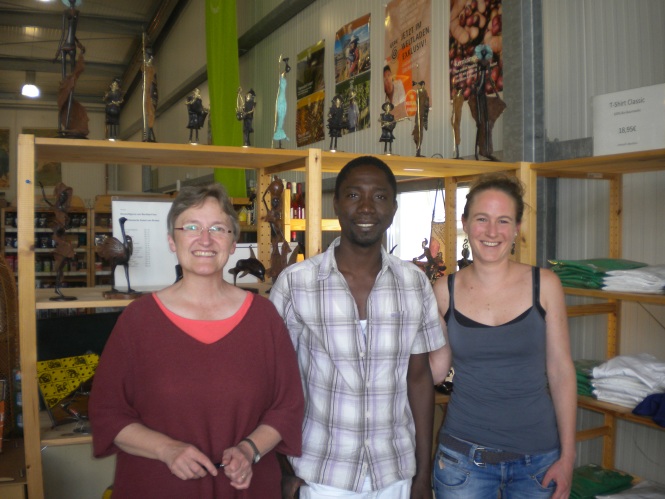 Im Fair-Handelszentrum Südwest, SaarbrückenGemeinsam mit Martina Breuer u. Anna WeinmannDas FHZ  bot Tiassé Diomandé deshalb die Möglichkeit zwei der vier existierenden Fair-Handelszentren Deutschlands (Saarbrücken u. Amperpettenbach bei München)  kennenzulernen und die Bedingungen des Fairen Handels in Deutschland zu studieren. (10. /11./ 13.Juni 2014)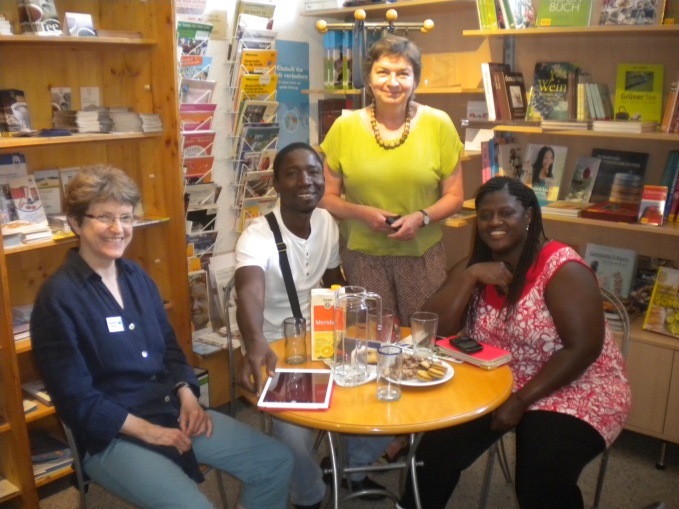 Im Fair Handelshaus Bayern Tiassé Diomandé im Gespräch mit Eisabeth Dersch, Doris Müller u. Aida KaboréEs ging in den Gesprächen zwischen den FHZs und dem Künstler um folgende Fragen: Was bedeutet Fairer Handel für die deutschen Partner? Mit welchem Hintergrund und mit welchen Voraussetzungen arbeiten die Fair-Handelszentren für den Fairen Handel? Wie sieht ihre Produktpalette des Fairen Handels aus? Welche Akteure gibt es in Deutschland?  Wer importiert faire Ware aus den Ländern des Südens? Wie funktioniert der Faire Handel zwischen Fair-Handelszentren und Weltläden? Wie gestaltet sich die Preisstruktur? Tiassé Diomandé konnte auch an einer offiziellen Fortbildung teilnehmen,  die während seines Besuchs vom FHZ für die MitarbeiterInnen der Fairtrade Initiative Saarbrücken (FIS) organisiert wurde. Thema der Fortbildung: Geschichte des Fairen Handels  –  neueste Entwicklungen und die Bedeutung des Fairen Handels für die Region.  (18. Juni 2014)Neben der Theorie wurde dem Künstler die Möglichkeit geboten die Palette seiner Bronzekunstwerke im Eingangsbereich des FHZ Saarbrücken auszustellen, um sie den Einkäufern/Wiederverkäufern zu präsentieren.(10.- 13. Juni 2014)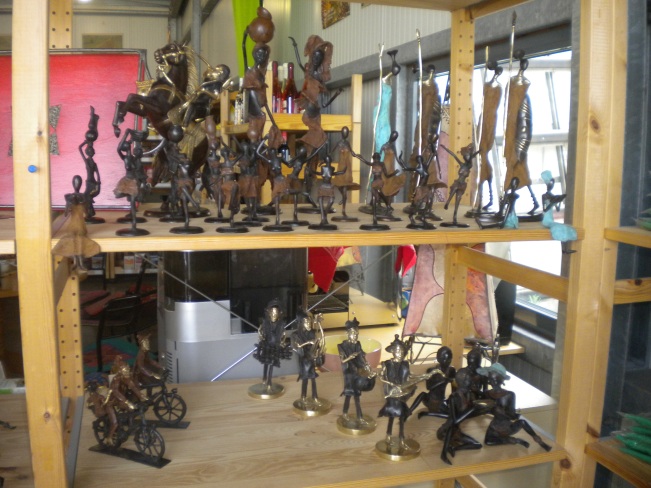 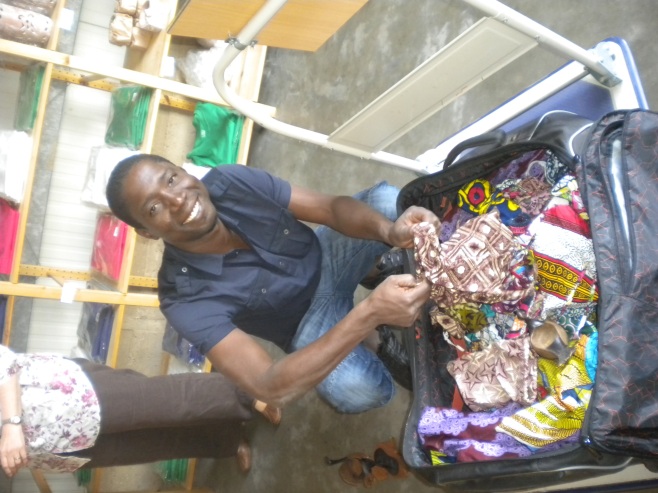 Tiassé Diomandé bei der Arbeit im Fair-Handelszentrum-Südwest in SaarbrückenDer Weltladen „Kreuz des Südens“  lud den Künstler dazu ein,  seine Bronzefiguren in einer Verkaufsausstellung vor dem Weltladen zu präsentieren und die interessierte Öffentlichkeit über den Prozess der Bronzeverarbeitung zu informieren.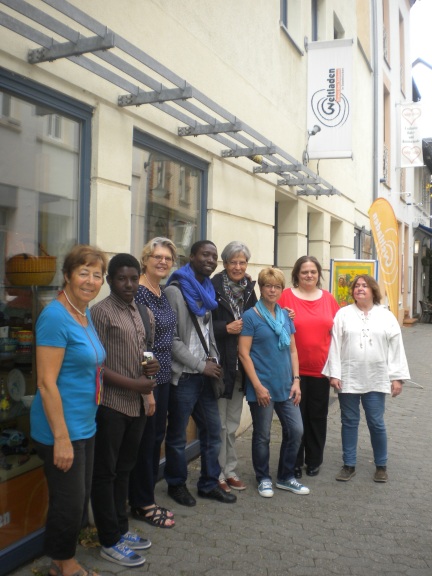 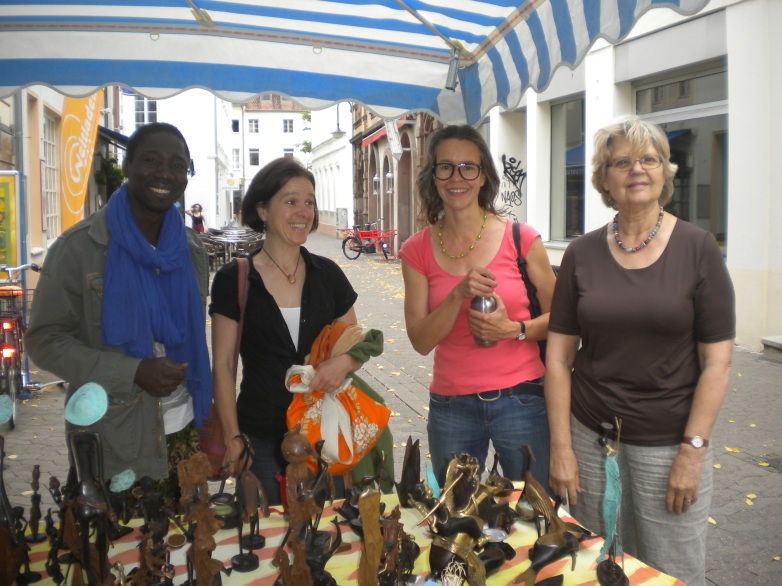 Mitarbeiterinnen des Weltladens				AusstellungsbesucherinnenKreuz des Südens, SaarbrückenAn dieser Verkaufsausstellung beteiligte sich auch Doris Kratkey, die Inhaberin von Bliesgau-Kosmetik, die Seifen aus bio-fairer Karitébutter der Frauenkooperative Ragussi herstellt. Außerdem wurden Batikarbeiten seines Künstlerkollegen von NAPAM BEOGO -Koussé Bassirou- ausgestellt.  Eine gelungene Präsentation des Fairen Handels zwischen Saarbrücken und Ouagadougou. (14. Juni 2014)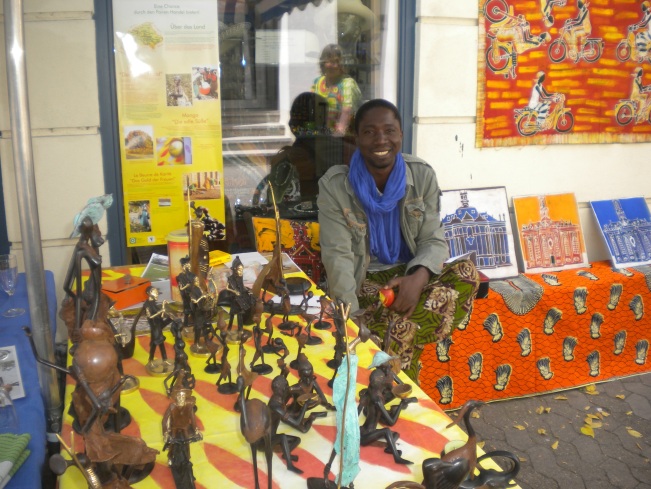 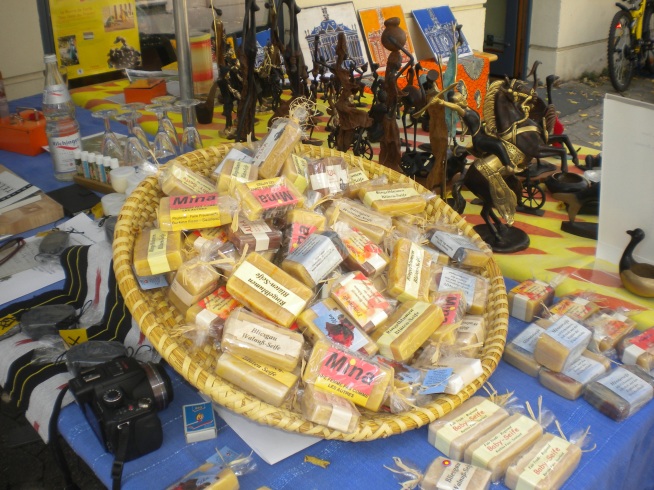 NAPAM BEOGO meets Bliesgau-Kosmetik		Der Leiter des Amtes für Klima und Umweltschutz und Fairtradebeauftragte der Landeshauptstadt -Christian Bersin- erläuterte dem Künstler die Bemühungen der Stadt Saarbrücken den Fairen Handel am Beispiel  Fairer Beschaffung zu verankern und weiter zu entwickeln. Die Landeshauptstadt hat in ihr Geschenksortiment bereits Seifen von Bliesgau-Kosmetik aufgenommen, die aus Ölen der Region und bio-fairer Karitébutter aus Burkina Faso hergestellt werden. Eine Erweiterung der Geschenkpalette durch Bergmanns- Miniaturbronzefiguren passend zur Grubenseife „Heinz“ wird von Seite der Initiative Endlich Afrika ins Gespräch gebracht. (16. Juni 2014)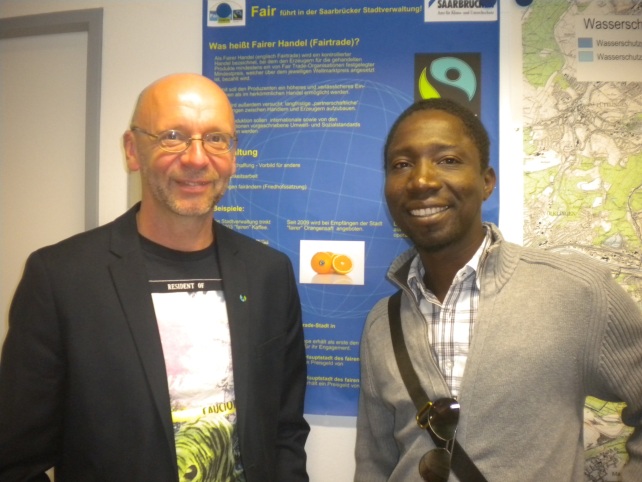 				Christian Bersin mit Tiassé DiomandéIm Zuge der Einladung von Netzwerk  Entwicklungspolitik im Saarland (NES) kommt es zu einem Austausch über die jeweiligen Bildungsprogramme. Während der Sitzung nutzt  Tiassé Diomandé die Gelegenheit das Künstlerprogramm der außerschulischen Bildung von Jugendlichen in Ouagadougou vorzustellen und zu diskutieren. Die MitarbeiterInnen von NES vermitteln Tiassé Diomandé eine Übersicht über die Entwicklungspolitische  Bildungsarbeit im Saarland und erörtern darüberhinausgehende relevante Themen und im Rahmen ihrer bundesweiten Vernetzung. (17. Juni 2014) 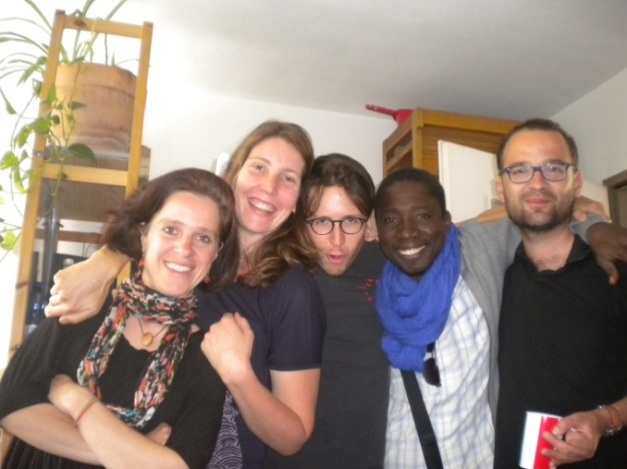 Gemeinsam mit dem Team von NES – Melanie, Katrin, Jean-Philippe, Tiassé  u. HaraldGast in der Romanistik der Universität des Saarlandes. Tiassé Diomandé  nimmt als Gast der Dozentin Dr. Hélène Fau an einem Proseminar zum Thema  „Initiation à la civilisation francaise“  teil. In seinem Beitrag geht es ausführlich um den komplizierten und aufwendigen Entstehungsprozess von Bronzekunstwerken. Der Künstler steht aber auch für die zahlreichen landeskundlichen Fragen der ca. 20 Studierdenden zur Verfügung.(13. Juni 2014)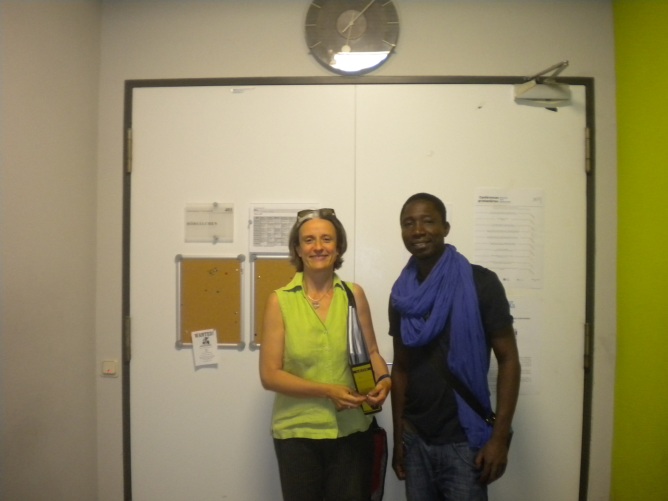 Vor dem Hörsaal der Romanistik. Die Dozentin Dr. Hélène Fau mit Tiassé DiomandéNeben dem Kennenlernen von Fair-Handelshäusern u. Weltläden werden dem Künstler weitere Geschäftskontakte (grünstreifen-Naturtextilien  und Unikat-Kunsthandwerk) vermittelt, die als potentiellen Kunden für Bronzekunst und anderen Produkten des fairen Handels aus dem Centre NAPAM BEOGO betrachtet werden können. (17./18. Juni 2014)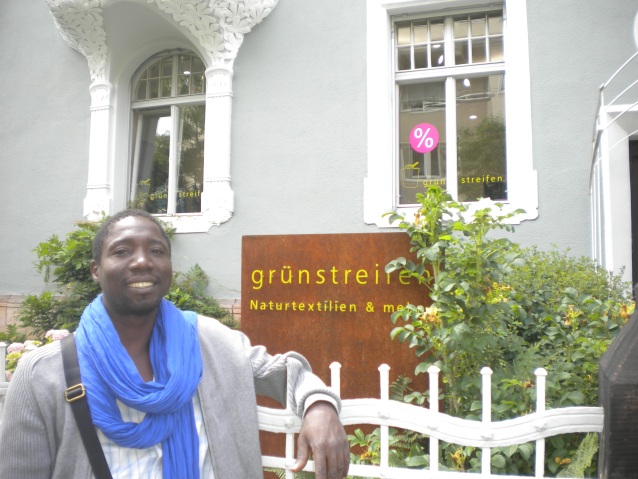 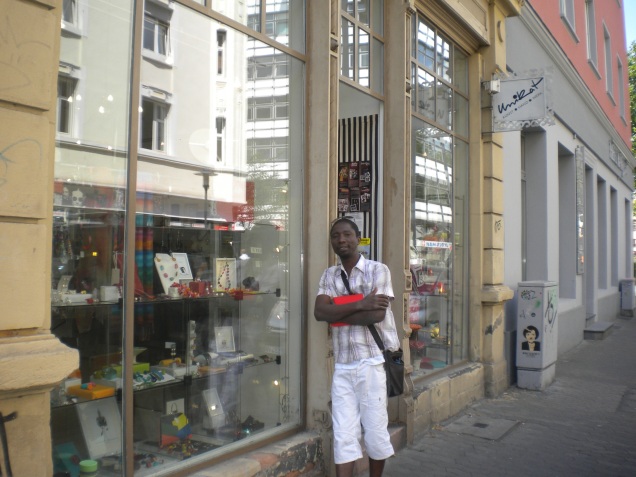 Kennenlernen deutscher Freizeit,  Kultur und GeschichteMünchen: Besuch im Augustiner Keller (11. Juni) und München bei Nacht (10. Juni 2014)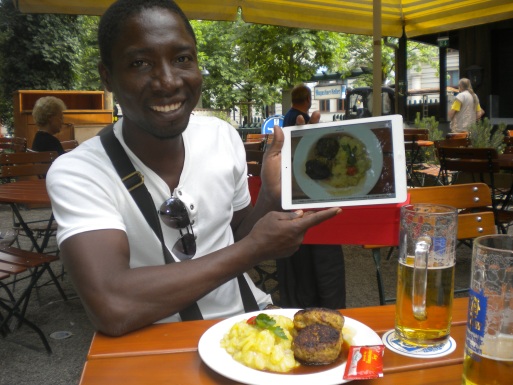 Besuch eines Konzerts vom Collegium Instrumentale Saarbrücken (CIS) im großen Sendesaal des Saarländischen Rundfunks (14. Juni 2014)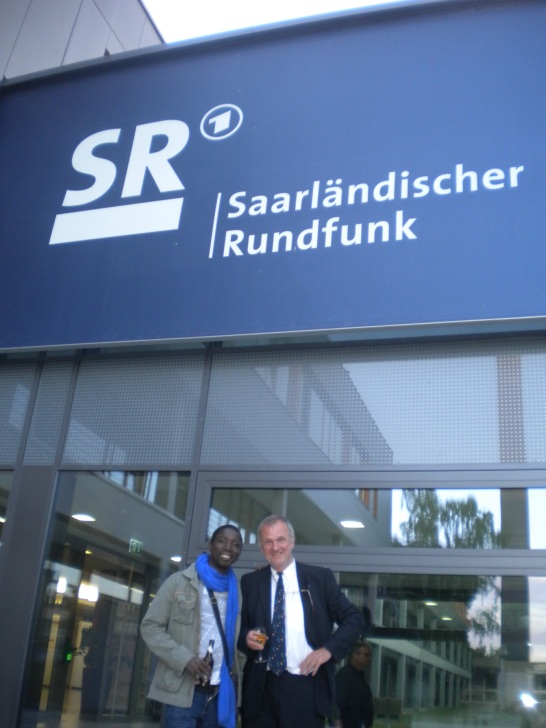 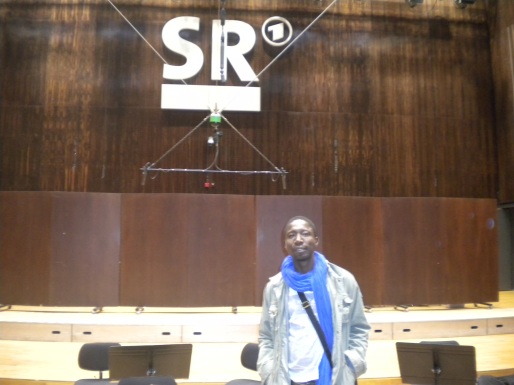 Besuch  im Zirkus Kokolores: Junge Zirkuskünstler aus Nicaragua zu Gast bei der Zirkusschule Kokolores,  Saarbrücken. Auf Einladung von FIS (13. Juni 2014)Besuch der Ausstellung „Das Erbe“  Die Ausstellung zum Bergbau im Saarland.  Kennenlernen der Geschichte des Saarlandes speziell der saarländische Bergbaugeschichte.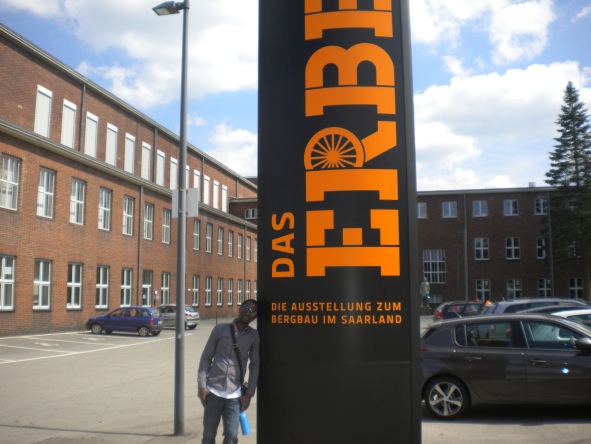 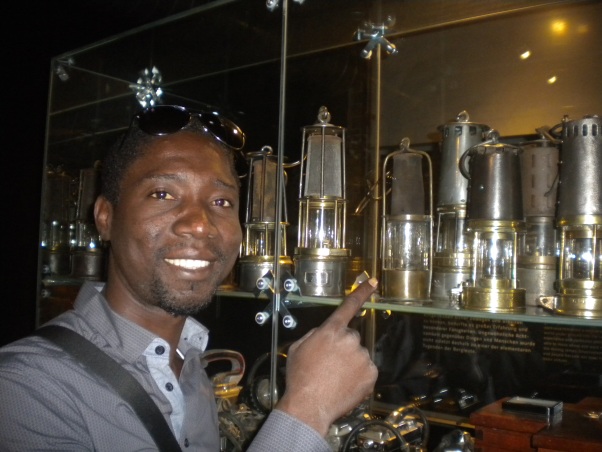 Freizeit/ Picknick  in Beeden/Biosphärenreservat Bliesgau auf Einladung von Doris Kratkey. Frau Kratkey ist Inhaberin von Bliesgau- Kosmetik, Partner der Biosphäre und Importeurin der bio-fairen Karitébutter aus B.F.  (15. Juni 2014)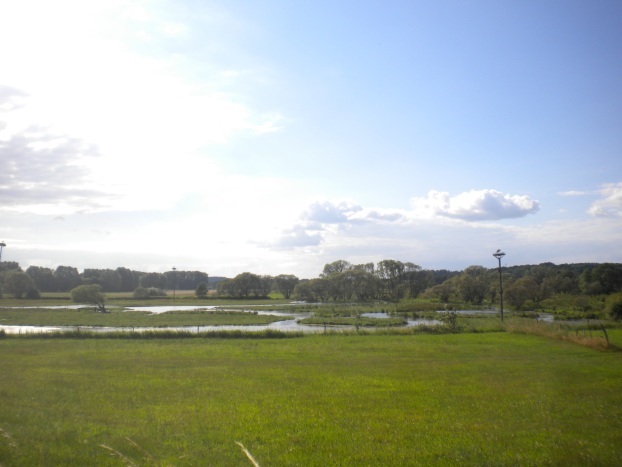 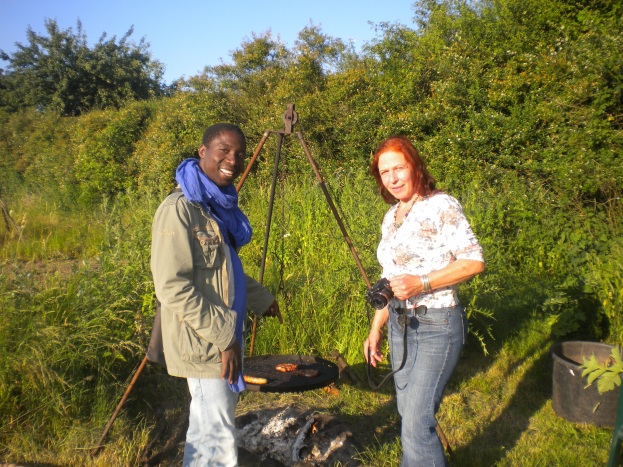 Störche im Biosphärenreservat Bliesgau  mit Picknick im Kräutergarten BeedenDie allseits positiven Rückmeldungen zu dem von Tiassé Diomande angefertigten Kunsthandwerk bestärken unsere Zuversicht den Handel mit NAPAM BEOGO weiter zu entwickeln und uns evtl. sogar in Kooperation mit dem französischen Partnerverein „afipe  für eine künstlerische schulbegleitende Fortbildung von Jugendlichen in Ouagadougou zu engagieren.PS: Die geplanten Workshops zur Herstellung von Bronzeobjekten als niedrigschwellige entwicklungspolitische Bildungsangebote für Gemeinwesensprojekte mussten wg. der Kürze der Vorbereitungszeit leider gecancelt werden.Doris Müller u. Martina BreuerFair-Handelszentrum-Südwest mit Endlich AfrikaHerzlichen Dank !!!! an alle Beteiligten und KooperationspartnerInnen  des Austauschprogramms: Ouagadougou meets SaarbrückenBliesgau-Kosmetik, Partnerin des Biosphärenreservats , Homburg-BeedenEndlich Afrika,  München u. SaarbrückenFair-Handelszentrum Südwest, SaarbrückenFair Handelshaus BayernFairtrade Initiative Saarbrücken (FIS)grünstreifen, Naturtextilien & mehr, SaarbrückenHeinrich Böll Stiftung Saar Landeshauptstadt Saarbrücken (Amt für Klima u. Umweltschutz)Netzwerk Entwicklungspolitik im Saarland (NES)Netzwerk Selbsthilfe SaarUnikat – Kunsthandwerk, SaarbrückenUniversität des Saarlandes (Romanistik)Weltladen „Kreuz des Südens“, SaarbrückenFamilie Mariam u. Holger Yere, SaarbrückenHeike-Maria Zimmermann